                    Hry VII. zimní olympiády dětí 
                    a mládeže 2016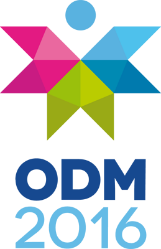                                         Ústecký kraj  17.01.2016  -  22.01.2016         http://odm.olympic.cz/2016 
……………………………………………………………………………………………………………………….
RYCHLOBRUSLENÍ NA KRÁTKÉ DRÁZE 
NAHLÁŠENÍ ZÁVODNÍKŮ na nominační závody – Jihočeský kraj
Organizátor soutěže 	:	Jč KVV ČSLH – KK Strakonice – OŠMT Jihočeského kraje 
Pořadatel soutěže 	:	Jč Krajský svaz ledního hokeje – BK České Budějovice 
Datum konání 	:	I.  akce	středa		11.11.2015	11:15 – 12:45	h.	I. LP
 		II. akce	středa		18.11.2015	11:15 – 12:45 h.	I.	Místo konání 	: 	Zimní stadion – České Budějovice  (pozor - prezence vždy již od 10:45 hodin)
Soutěžní kategorie 	:	starší žáci a starší žákyně (2001 – 2002)
		mladší žáci a mladší žákyně (2003 a mladší)Disciplíny 		:	Jednotlivci		-	111 m  (1 kolo) – super sprint
 		-	333 m  (3 kola)
 		- 	500 m  (4,5 kola)Počet závodníků	:	Každý klub LH  může nominovat maximálně 2 závodníky do každé kategorie
      (  2 x starší žák, 2 x starší žákyně, 2 x mladší žák, 2 x mladší žákyně )
Z krasobruslařských klubů je možné přihlásit max. 4 závodnice do každé kategorie. Přihlášky 	:	Zasílejte nejpozději do 31.10.2015 e-mailem na přiloženém formuláři 
kluby LH	ks-jihocesky@cslh.cz		  Luděk Pavelka 	MT : 603 148 895
BK		ivanakoblicova@seznam.cz 	  Ivana Andrejičová 	MT : 776 471 674Popis závodu	:	Závodníci musí absolvovat všechny tři vypsané tratě. Kolo bude vyznačeno 
                             	  	gumovými kužely. Počet závodníků v rozjížďkách bude záležet na počtu 
 		přihlášených – postup do finále. Při závodech bude přítomna zdravotní služba.Technická ustanovení :	Každý závodník při vstupu na led musí mít vhodné sportovní oblečení, brusle, rukavice a přilbu. Bruslaři mohou závodit s cyklistickou nebo hokejovou přilbou běžné výroby. Bruslaři mohou závodit na libovolných bruslích, chlapci i dívky na kanadách nebo krasobruslích. Je zakázáno závodit na rychlobruslích pro dlouhou nebo krátkou dráhu.Nominace	:	Každý kraj může na olympiádu nominovat max. 2 závodníky v každé kategorii.
Závodník je povinen se zúčastnit nejméně jednoho nominačního závodu (akce)
a musí mít trvalé bydliště na území Jihočeského kraje.
NOMINACE závodníků bude provedena na základě výsledků /časů z obou akci  
( rychlobruslení  - zimní stadion Most ve dnech 20.-21.1.2016 ).
Jan Steinbauer				Ivana Andrejičová				Luděk Pavelka
OŠMT Jihočeského kraje			BK Č.Budějovice 				Jč KVV ČSLH
 				HC Strakonice								V Českých Budějovicích 22.10.2015 Přihláška závodníků na  RYCHLOBRUSLENÍ – klub …………...................................... vyřizuje : ………………………. Datum :…………………  podpis :………………………Mladší žáci - ročník 2003 a mladší Mladší žákyně - ročník 2003 a mladší Starší žáci - ročník 2001 a 2002 Starší žákyně - ročník 2001 a 2002 PříjmeníJménodatum narozeníadresaadresaadresaemailtelefonPříjmeníJménodatum narozeníuliceobecPSČemailtelefonPříjmeníJménodatum narozeníadresaadresaadresaemailtelefonPříjmeníJménodatum narozeníuliceobecPSČemailtelefonPříjmeníJménodatum narozeníadresaadresaadresaemailtelefonPříjmeníJménodatum narozeníuliceobecPSČemailtelefonPříjmeníJménodatum narozeníadresaadresaadresaemailtelefonPříjmeníJménodatum narozeníuliceobecPSČemailtelefon